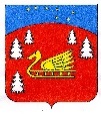 Совет депутатов муниципального образования Красноозерное сельское поселение муниципального образования Приозерский муниципальный район Ленинградской области.РЕШЕНИЕОб утверждении порядка установления льготной арендной платы лицам при предоставлении в аренду неиспользуемых объектов культурного наследия, включенных в единый государственный реестр объектов культурного наследия (памятников истории и культуры) народов Российской Федерации, являющихся собственностью муниципального образования Красноозерное сельское поселение муниципального образования Приозерский муниципальный район Ленинградской области и находящихся в неудовлетворительном состоянииВ соответствии с Федеральными законами от 06.10.2003 № 131-ФЗ «Об общих принципах организации местного самоуправления в Российской Федерации» и от 25.06.2002 № 73-ФЗ «Об объектах культурного наследия (памятниках истории и культуры) народов Российской Федерации», а также Уставом муниципального образования Красноозерное сельское поселение муниципального  образования  Приозерский   муниципальный  район  Ленинградской  области, РЕШИЛ:1. Утвердить порядок установления льготной арендной платы лицам при предоставлении в аренду неиспользуемых объектов культурного наследия, включенных в единый государственный реестр объектов культурного наследия (памятников истории и культуры) народов Российской Федерации, являющихся собственностью муниципального образования Красноозерное сельское поселение муниципального образования Приозерский муниципальный район Ленинградской области и находящихся в неудовлетворительном состоянии, согласно приложению.	2. Настоящее решение подлежит опубликованию на официальном сайте администрации муниципального образования Красноозерное сельское поселение Приозерского района Ленинградской области http://krasnoozernoe.ru/.и в средствах массовой информации.	3. Решение вступает в законную силу после его официального опубликования (обнародования).Глава муниципального образования                                                 Н.-М.И. Каппушев«11» июня 2021 года№ 90